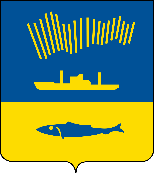 АДМИНИСТРАЦИЯ ГОРОДА МУРМАНСКАП О С Т А Н О В Л Е Н И Е 23.12.2019                                                                                                        № 4297Руководствуясь Градостроительным кодексом Российской Федерации, Федеральным законом от 06.10.2003 № 131-ФЗ «Об общих принципах организации местного самоуправления в Российской Федерации», Законом Мурманской области от 06.11.2018 № 2304-01-ЗМО «О градостроительной деятельности на территории Мурманской области», Уставом муниципального образования город Мурманск, генеральным планом муниципального образования город Мурманск, утвержденным решением Совета депутатов города Мурманска от 25.06.2009 № 7-85, Правилами землепользования и застройки муниципального образования город Мурманск, утвержденными решением Совета депутатов города Мурманска от 01.11.2011 № 41-547, на основании постановления администрации города Мурманска от 13.11.2017                № 3602 «Об утверждении муниципальной программы города Мурманска «Градостроительная политика» на 2018 - 2024 годы»  п о с т а н о в л я ю: 1.	Принять решение о подготовке проекта планировки и проекта межевания территории в границах зоны делового, общественного и коммерческого назначения (Ц-1) и зоны застройки индивидуальными жилыми домами и малоэтажными жилыми домами блокированной застройки (Ж-3) в кадастровом квартале 51:20:0002400 города Мурманска (далее – проект планировки и проект межевания территории) согласно приложению к настоящему постановлению.2.	Комитету градостроительства и территориального развития администрации города Мурманска (Лупанский С.Г.) обеспечить подготовку проекта планировки и проекта межевания территории.3.	Отделу информационно-технического обеспечения и защиты информации администрации города Мурманска (Кузьмин А.Н.) организовать размещение настоящего постановления с приложением на официальном сайте администрации города Мурманска в сети Интернет в течение трех дней со дня его подписания.4. Редакции газеты «Вечерний Мурманск» (Хабаров В.А.) опубликовать настоящее постановление с приложением в течение трех дней со дня его подписания. 5. Настоящее постановление вступает в силу со дня подписания.6. Контроль за выполнением настоящего постановления возложить на заместителя главы администрации города Мурманска Изотова А.В.Глава администрациигорода Мурманска		 					              Е.В. Никора